		AUTOMOTIVE TECHNOLOGY PROGRAM		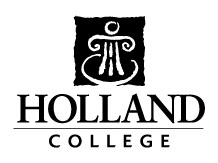 Congratulations and Welcome to the Automotive Technology ProgramInstructors’ Contact Information:	Jeff Dingwell (1st year Instructor)		Jon Cook (2nd year Instructor)902-888-6439					902-888-6444jdingwell@hollandcollege.com			jecook@hollandcollege.comCliff Murray902-888-6443cmurray@hollandcollege.comProgram Secretary:		Ruth Rundle				902-888-6448				rsrundle@hollandcollege.comStart Date & Time:                        September 1, 2021 9:00 AM– first day of classesLocation of Classroom:		Room #174 - Waterfront Campus, 98 Water Street, SummersideOJT Dates:  			TBAChristmas Break:		End of Semester 1 - December 10, 2021									Start of Semester 2 - January 6, 2022February break: 		February 22-28, 2022Easter break: 			April 15 – 18, 2022End of Semester Two:                  April 22, 2022	Book List:			Students will be required to purchase textbook. A list will be provided 					during the first days of classes. Other Required Materials:	Pens, pencils, binder, loose-leaf, scribbler, calculatorEquipment Required:		CSA and approved steel toed boots or shoes. 				Safety glasses				Work uniform to be discussed on first day of classesProgram Highlights:This 2-year program provides a comprehensive introduction to all systems you will encounter as an automotive service technician – mechanical; computer; networks; electronics; non-mechanical systems. At the end of Year 1, you will have the opportunity to write the block 1 Apprenticeship exam.